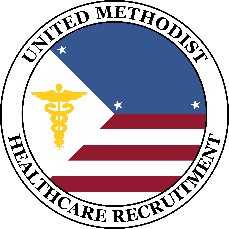 Registered Nurses - Placement & Leasing* Overview *•	United Methodist Healthcare Recruitment (UMHR) has successfully provided many qualified healthcare workers to non-profits since 2005.•	RN’s come from the Philippines through partnership with an affiliated, licensed recruitment company in Manila.•	All nurses are screened, their eligibility to become RNs is verified, and all documents are completed by UMHR. RNs pass the NCLEX, IELTS (English) and Medical exams – with vaccines.•	Highly experienced & knowledgeable UMHR staff work very closely with clients.•	UMHR makes the process easy.Program Summary1)	United Methodist Healthcare Recruitment is a subsidiary of United Methodist Homes & Services (UMH&S), an IL non-profit senior services provider.  Chicago Methodist Senior Services (CMSS) is also a subsidiary of UMH&S, and operates a SNF, AL, Memory Care, Home Health and Home Care.2)	UMH&S is the petitioner of registered nurses for EB-3 Immigrant Visas (Green Card).3)	UMH&S is the employer and provides the payroll function, benefits and Worker’s Compensation coverage.  Nurses must be scheduled full time by clients (minimum 32 hours/week).  Clients may accept or decline the nurse proposed for initial assignment.4)	Clients are required to provide at least two months of free housing to the nurses, per rules of the Philippines. 5)	To reserve, a $1,000 fee per nurse is required – and is refundable if the process does not proceed as anticipated. 6)	For each RN assigned to a client, a nonrefundable Placement fee of $7,000 is billed when the RN’s are delivered by our Client Service Director.7)	Clients determine the RN’s work schedule. After each bi-weekly payroll, using information supplied by Clients, an invoice is sent to the clients based on the following formula: Hours worked x (RN’s actual hourly wage x 1.25) + $10.00/hour service margin. The 1.25 factor is for benefits and insurance.8)	Actual hourly wages must be at least the prevailing wage for Cook County, IL (Chicago) since UMH&S is the employer. Prevailing Wages can be found at www.flcdatacenter.com.  Paid wages change once per year in July as set by the Department of Labor, and if any merit increases are warranted.9)	Six (6) month replacement guarantee if assigned nurse departs or is unsatisfactory (see Agreement).10)	The agreement is for a three (3) year term. Clients and RNs may agree to have the RN become an employee of Client after one year (to satisfy Immigration and possible citizenship requirements).Pricing subject to change before an Agreement is signed – and before RNs are deployed.